Terrace Restaurant Menu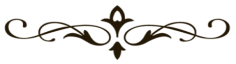 Honey Organic Goats Cheese Terrine, Courgette, Spiced Cashews                                    Beetroot Syrup			                                                                           €11.95                 Sous Vide Salmon, Charred Asparagus, Tarragon Mayo, 		         Toasted Sesame Seeds        							           €12.50Tian of Atlantic Prawn & Kylemore Abbey Smoked Salmon, Citrus Mayo, Wasabi Caviar Dressing  								€12.50Parfait of Chicken Liver, House Redish, Toasted Sourdough,                       Pickled Red Onion   									€10.95	      Salad of House Smoked Duck Breast, Marinated Cranberry, Root Vegetable Crisps, Honey & Mustard Dressing 							€11.95           Homemade Soup of the Day 	                                                                           €6.50 Confit Leg of Silver Hill Duck, Roasted Squash Puree, Caramelised Red Cabbage, Port Jus			                                                             €25.95                                                                               10oz Hereford Sirloin Steak, Celeriac Puree, Crispy Fried Onions, Peppercorn Sauce							                    €31.50 Pan Roasted Breast of Farmhouse Chicken, Red Pepper and Onion              Compote, Mushroom Velouté                                                                          €24.95                                                                       Tortellini Stuffed with Ricotta Cheese & Herbs, Aged Parmesan, Hazelnut Pesto, Butternut Squash Cream   						          €19.95	Grilled Fillet of Hake, Lemon, Pea and Baby Spinach Risotto,                     Sundried Tomato Pesto                                                                                       €27.95   Choice of Dessert from the Menu							€9.50Freshly Ground Filtered Coffee/Tea					           €3.20 4 Course Menu €47.50